12.10.2016											         № 1240						г. СевероуральскО внесении изменений в Административный регламентпредоставления муниципальной услуги «Прием заявлений и выдача градостроительного плана земельного участка», утвержденный постановлением Администрации Североуральского городскогоокруга от 29.08.2011 № 1132Руководствуясь Федеральным законом от 27 июля 2010 года № 210-ФЗ «Об организации предоставления государственных и муниципальных услуг», приказом Министерства строительства и жилищно-коммунального хозяйства Российской Федерации от 06.06.2016 № 400/пр «Об утверждении формы градостроительного плана земельного участка», постановлением Администрации Североуральского городского округа от 26.04.2012 № 560 «Об утверждении порядка разработки и утверждения административных регламентов предоставления муниципальных услуг на территории Североуральского городского округа, порядка проведения экспертизы проектов административных регламентов предоставления муниципальных услуг на территории Североуральского городского округа», Администрация Североуральского городского округаПОСТАНОВЛЯЕТ:1. Внести в Административный регламент предоставления муниципальной услуги «Прием заявлений и выдача градостроительного плана земельного участка», утвержденный постановлением Администрации Североуральского городского округа от 29.08.2011 № 1132, с изменениями, внесенными Постановлениями Администрации Североуральского городского округа от 29.08.2014 № 1234, от 23.01.2015 № 76, от 08.07.2016 № 869 (далее – Административный регламент), следующие изменения:1) в третьем абзаце пункта 3.2.4 Административного регламента слова «приказом Министерства регионального развития Российской Федерации от 10.05.2011 № 207 «Об утверждении формы градостроительного плана земельного участка» (приложение № 4)» заменить совами «Приказом Министерства строительства и жилищно-коммунального хозяйства Российской Федерации                       от 06.06.2016 № 400/пр «Об утверждении формы градостроительного плана земельного участка»»;2) приложение № 4 к Административному регламенту признать утратившим силу.2. Опубликовать настоящее постановление в газете «Наше слово» и разместить на официальном сайте Администрации Североуральского городского округа.И. о. Главы АдминистрацииСевероуральского городского округа					  В.П. Матюшенко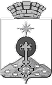 АДМИНИСТРАЦИЯ СЕВЕРОУРАЛЬСКОГО ГОРОДСКОГО ОКРУГАПОСТАНОВЛЕНИЕ